ТЕХНОЛОГИЧЕСКАЯ КАРТА № 8 / ОСП 3краткосрочной образовательной практики по художественно-эстетической направленности.  «Осенняя березка»(конструирование из бумаги)для детей 5-6 летФИО педагога: Разумова Галина Владимировна,Должность: воспитательТематический план занятийПриложение Дидактические материалы (алгоритмы, схемы):Заготовки для конструирования из бумаги "Осенняя березка"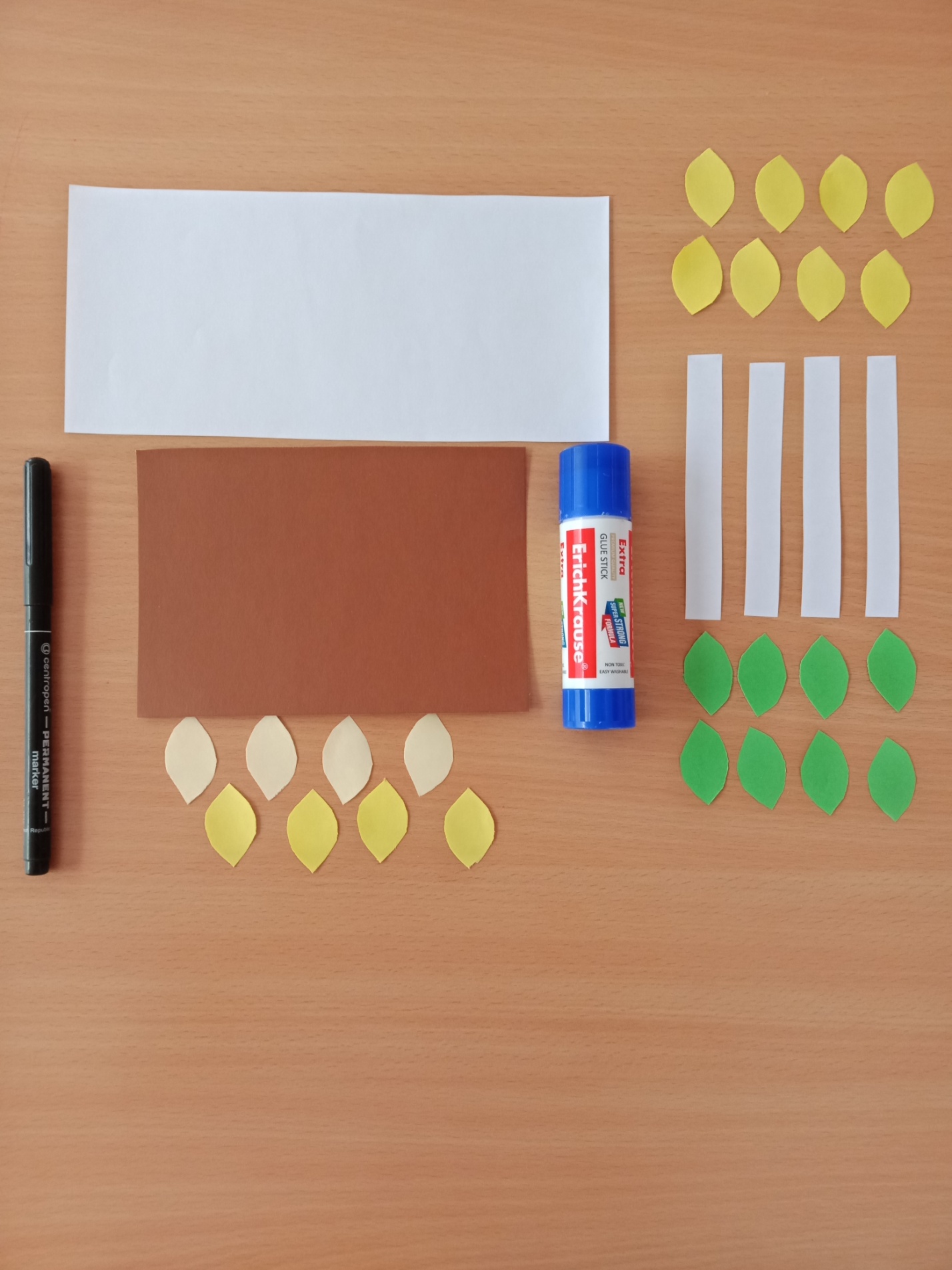 Заготовки для ствола Березки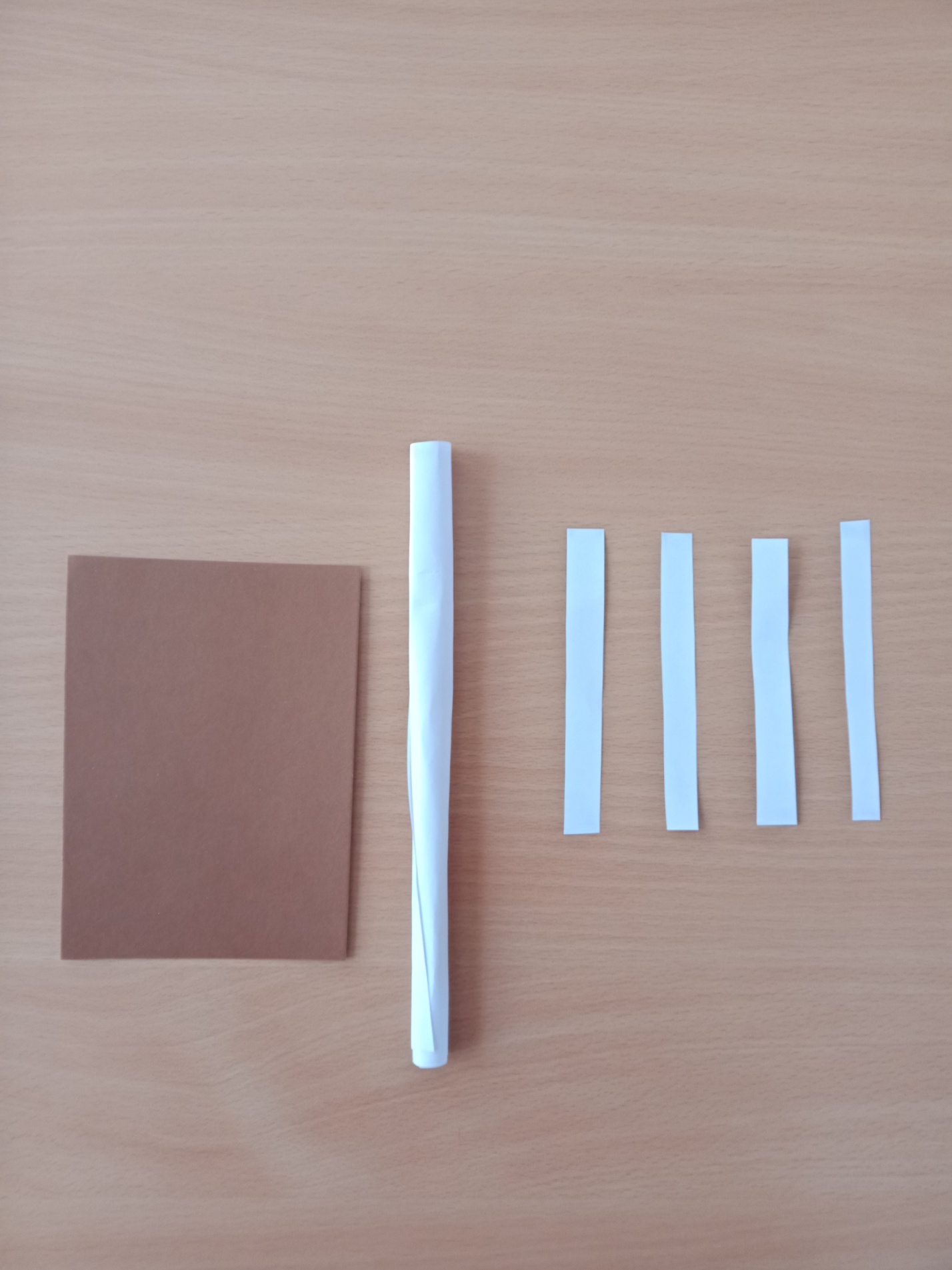 Готовый образец ствола Березы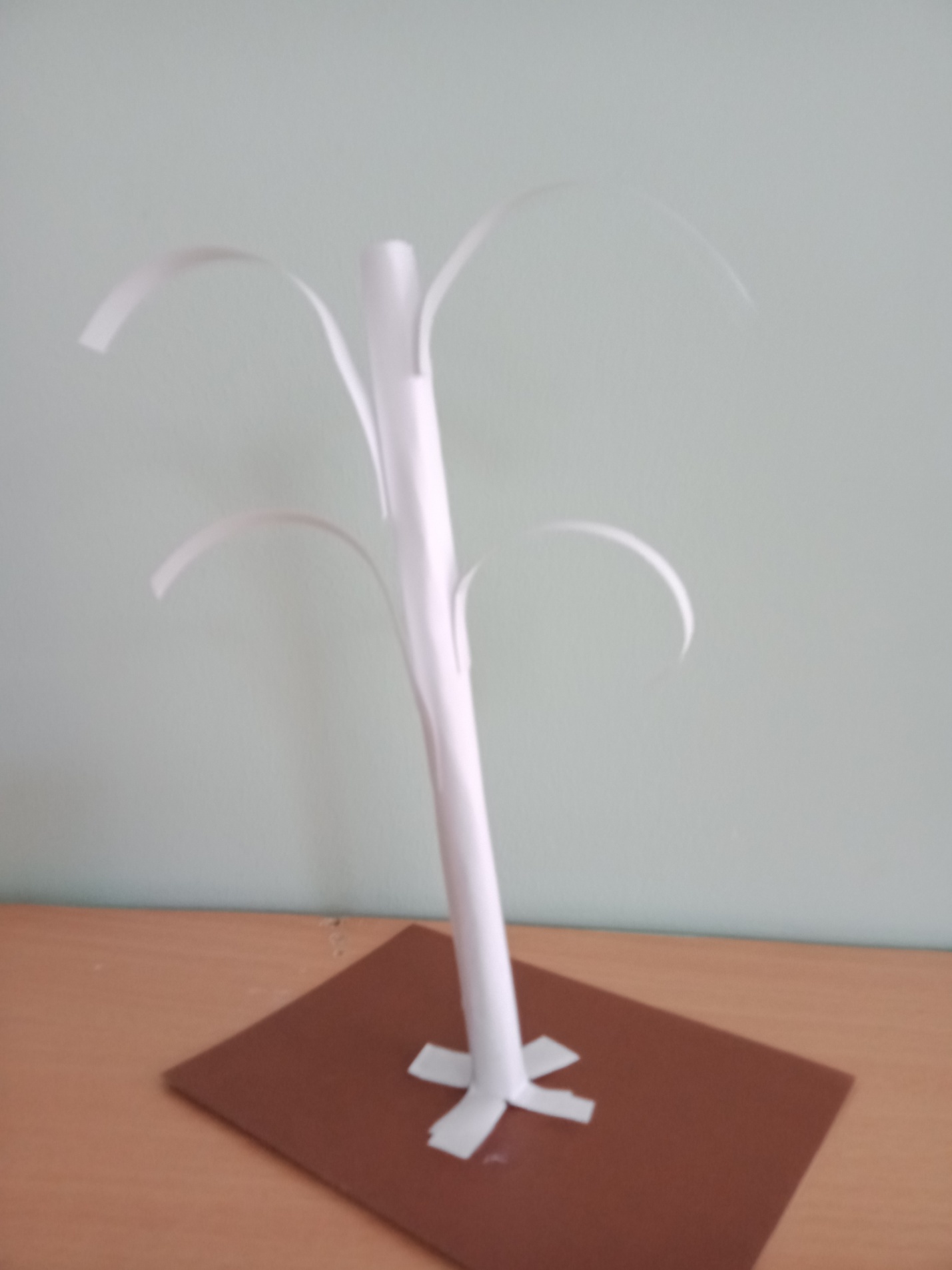 Готовый образец Березки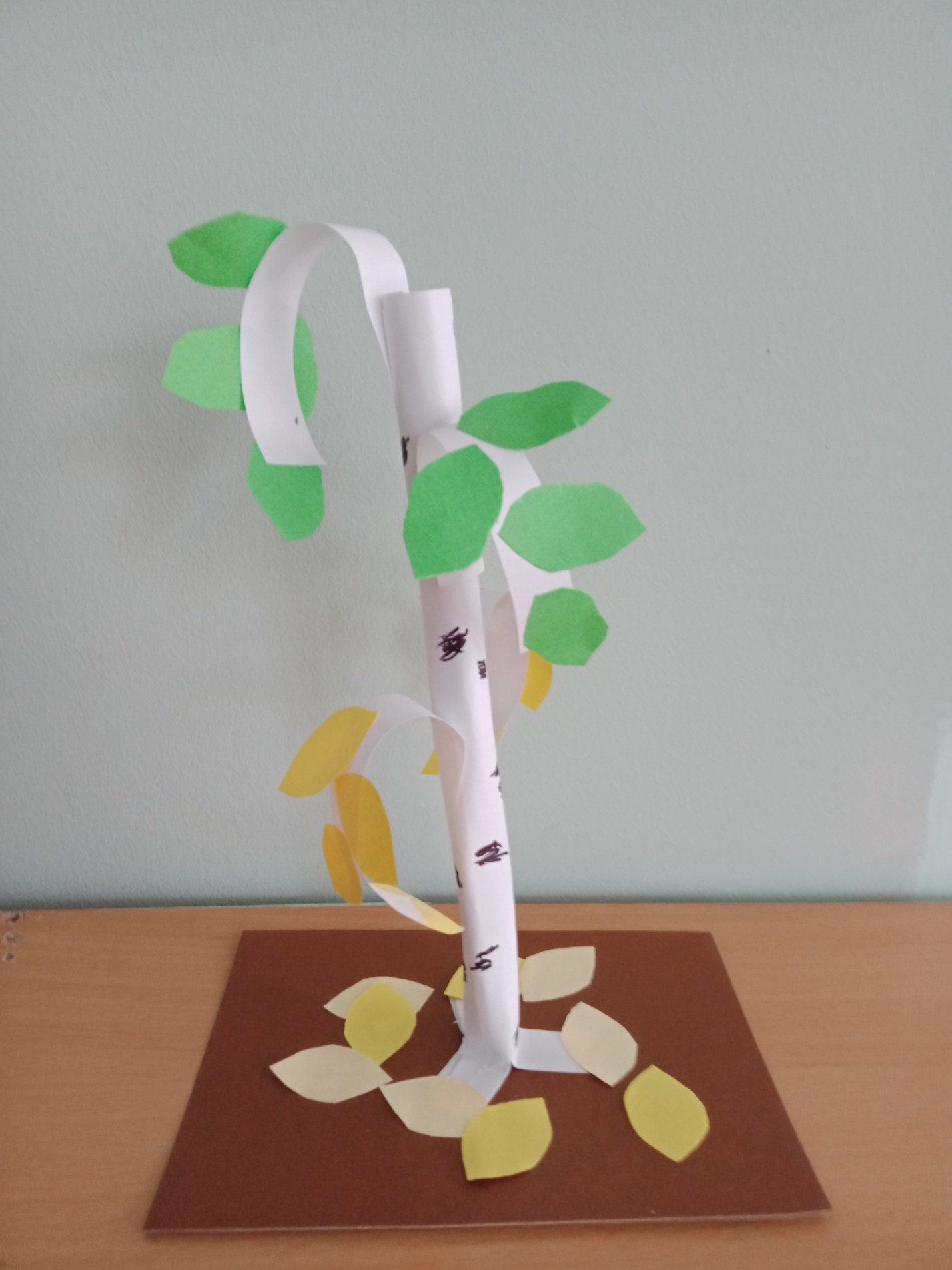 "Березовая роща"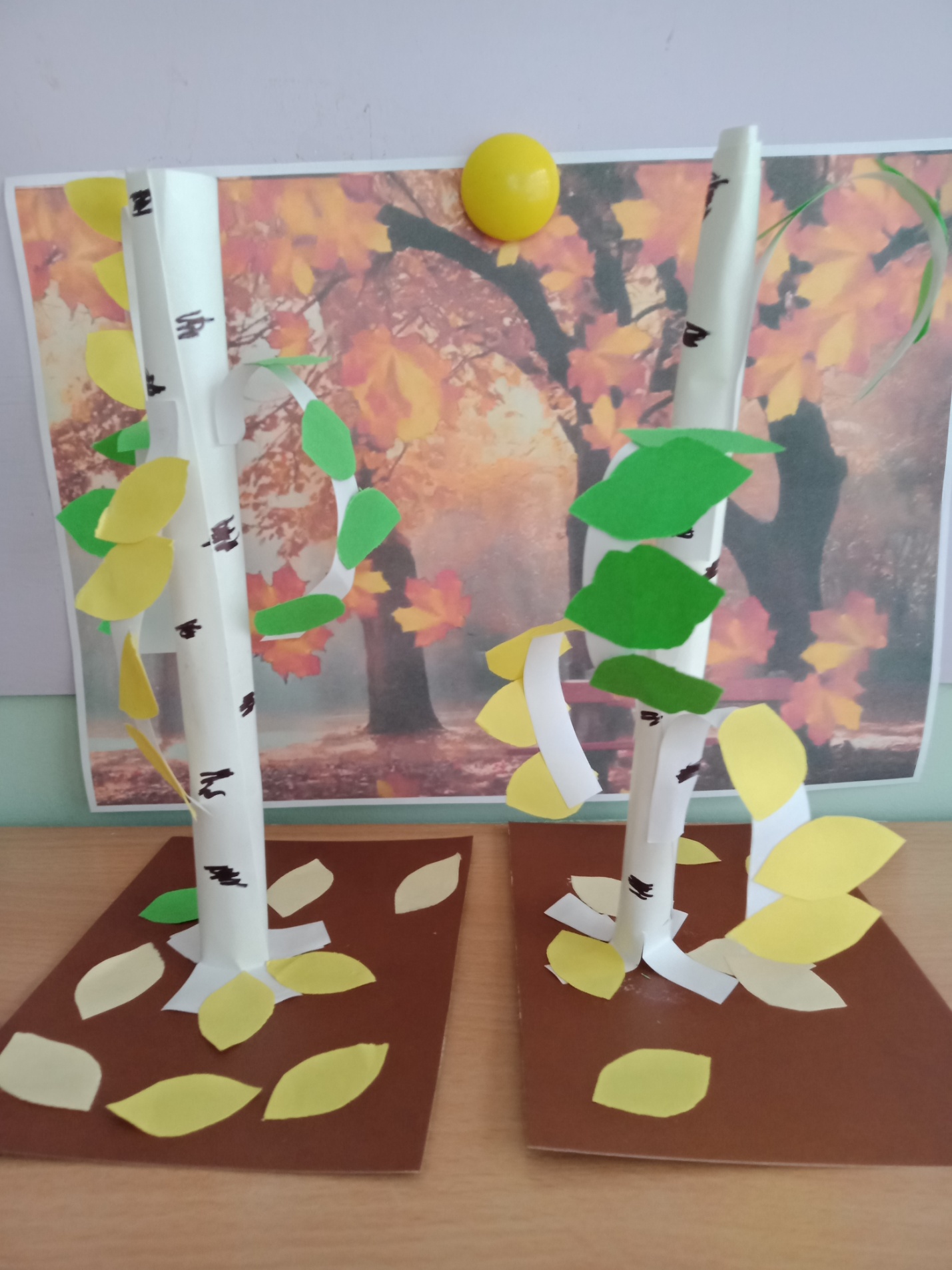 Аннотация для родителей (основная идея доступная для понимания, четко и лаконично формулированная) Конструирование из бумаги - прекрасный вид детского творчества. Бумага это тот материал, с которым очень интересно заниматься и дети с удовольствием это делаютЦель КОП, в том числе ТНЗакрепить с детьми название времени года и сезонных изменений в природе, закрепить названия деревьев, вызвать радость от результата своего творчества, учить выполнять работу аккуратно.Количество часов КОП, в том числе ТН1 занятия по 25 минутМаксимальное количество участников10 человекПеречень материалов и оборудования для проведения КОП, в том числе ТНИллюстрации деревьев (клен, береза, рябина,  дуб), картина "Осенняя береза",  Цветная бумага  для листьев (зеленая, ярко-желтая, бледно-желтая), прямоугольник  10х8  и 4 полоски 1х10 - из белой бумаги,  подставка из картона коричневого цвета, клей-карандаш, черный фломастер.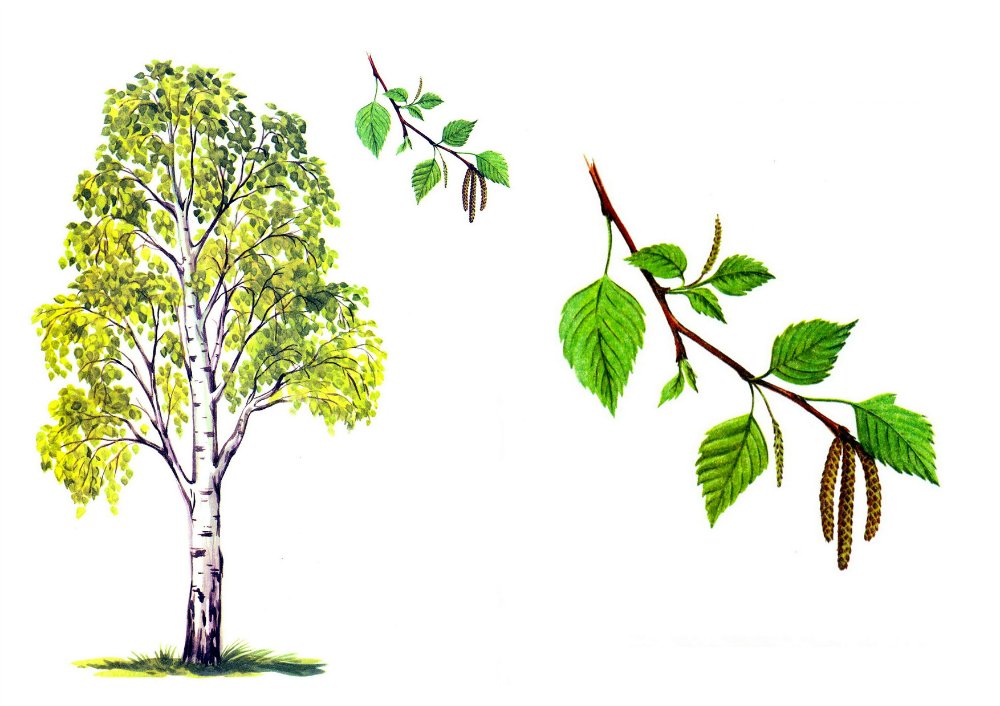 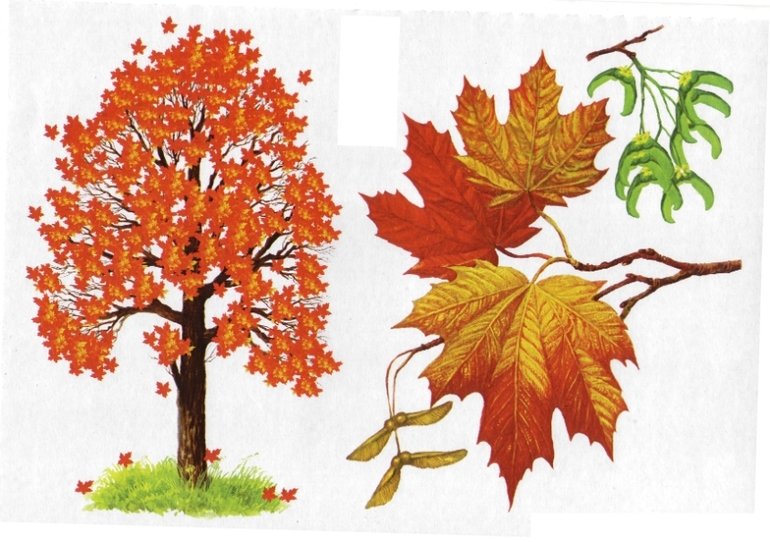 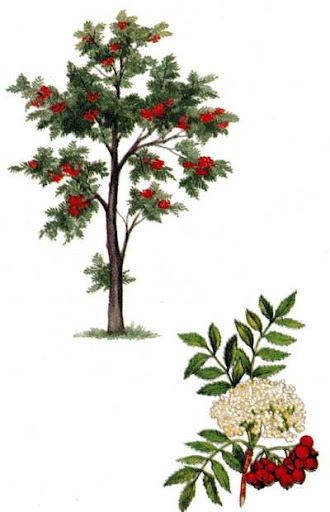 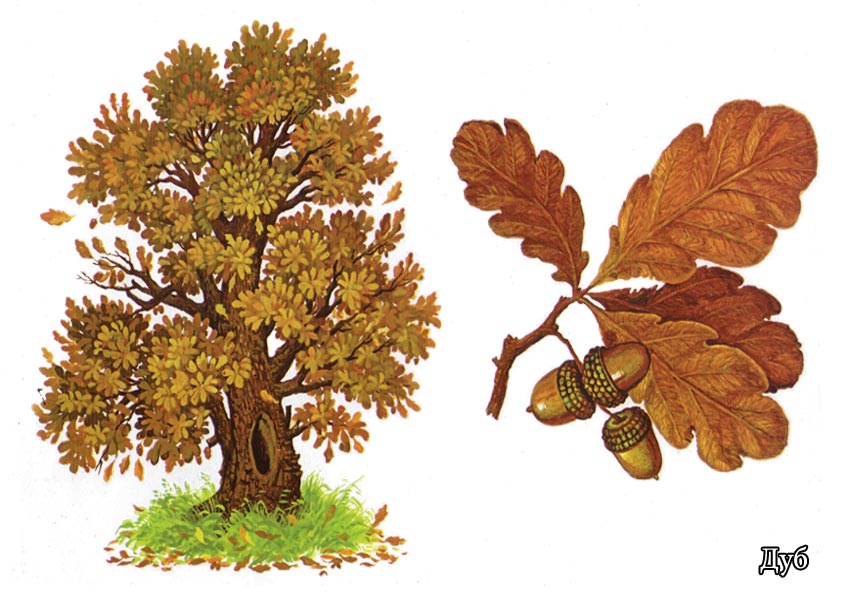 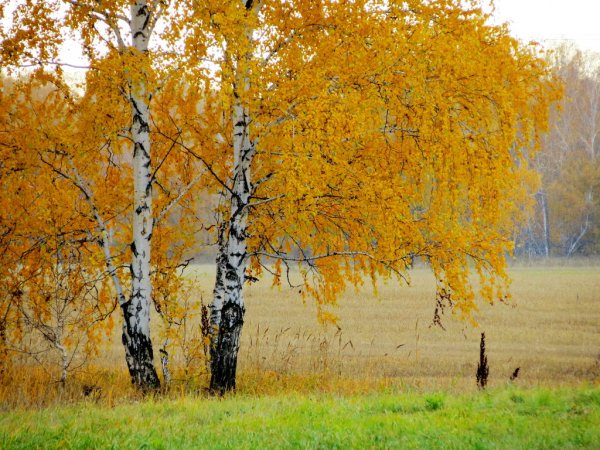 Предполагаемые результаты (умения/навыки, созданный продукт)Умеют создавать объёмную поделку из бумаги, умеют ориентироваться в пространстве, Знают названия деревьев и признаки осени, развивают эстетические чувства: видения красоты в ритмичности и гармонии красок природных явлений, восхищаются красотой осенних деревьев.Список литературы, использованной при подготовке КОП, в том числе ТН. 1. А. Трутнева "Береза"2. И.А.Лыкова "Изобразительная деятельность в детском саду"  старшая группа3. Ольга Крупенчук: Пальчиковые игры. Для детей 4-7 лет. ФГОС ДО - про осень ЗадачиДеятельность педагогаДеятельность детейПредполагаемый результат Тема: «Осенняя березка»Тема: «Осенняя березка»Тема: «Осенняя березка»Тема: «Осенняя березка»Учить конструировать березку из бумаги.Познакомить с неофициальным символом России березойРазвивать зрительно-моторную координацию, мелкую моторику пальцев рук, творческие способности детей.Воспитывать любовь к Родине. Рассматривание иллюстраций осенних деревьев и картины "Осенняя березка"Чтение стихотворения и загадки о березеПоказ конструирования "Осенней березки"Учить бережно и внимательно относиться к природе.Дети рассматривают иллюстрации деревьев и отвечают на вопросы .Слушают внимательно и отгадывают загадкиПальчиковая игра: "Осень"Дети выполняют работуСформировано представление об разнообразии деревьевУмеют внимательно слушать и активно обсуждать, задавать вопросы и отвечать на них  Раскрывают свои творческие способности, проявляют фантазию.Тема: «Осенняя березка»Тема: «Осенняя березка»Тема: «Осенняя березка»Тема: «Осенняя березка»1.Продолжить знакомство с конструированием из бумаги и аппликации2. Учить работать с бумагой3. учить выполнять работу аккуратноДемонстрация поделки выполненной педагогомДемонстрация деталей поделки для работыДети скручивают белый прямоугольник в трубочку (ствол дерева)Приклеивают ствол  дерева к основанию иветочки стволу, украшая их осенними листочкамичерным фломастером делают метки по всей поверхности ствола Научились скручивать лист бумаги в трубочкуУмеют последовательно соединять деталиразвили творческие способности, воображение, внимание и
мелкую моторику